Fabricagetechnieken huiswerkopdracht 5Ga op zoek naar een gefreesd product, en geef met kleuren in de afbeelding aan, welk soort/type frees er waar is gebruikt (het product moet dus door meerdere soorten/type frezen zijn gefabriceerd). 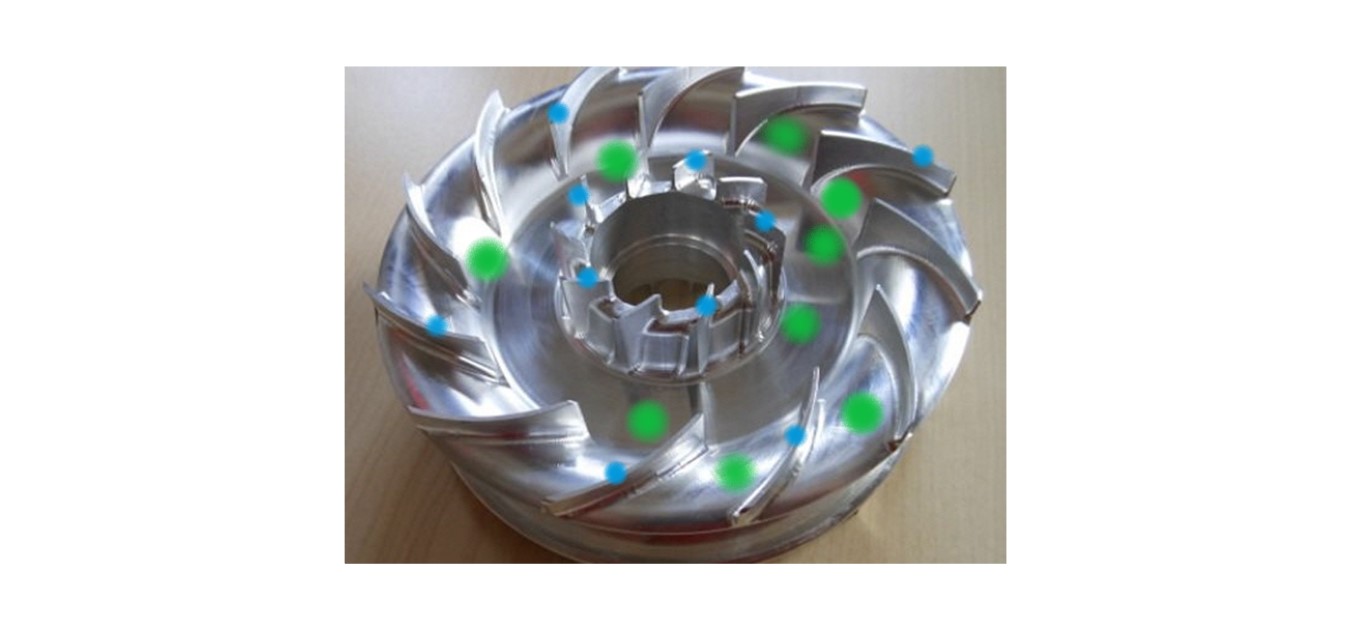 De groene stippen zijn met een universele frees gefreesd.De blauwe stippen zijn met een mantelkop frees gefreesd.Teken zelf een freesproduct, dat met minstens 2 verschillende frezen gemaakt zou moeten worden. 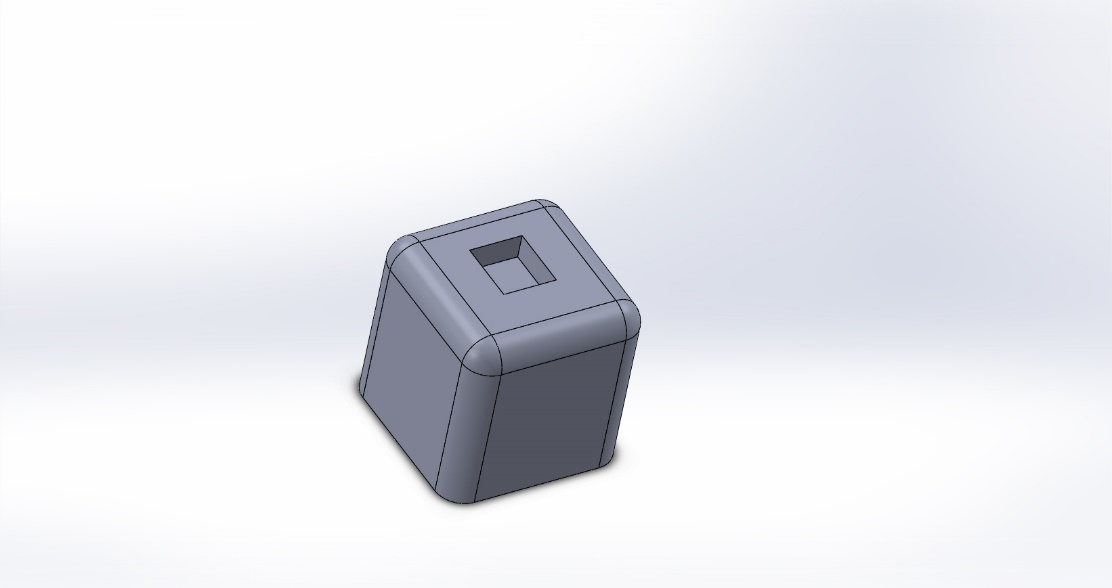 ‘Hoeveel assen’ heb je voor jouw freesproduct nodig (zie vorige vraag)? (dus 3, 4 of 5 assen).3 assenIs het onderstaande product waarschijnlijk gefreesd, of niet? Leg je antwoord kort uit.Nee. Er zijn te veel schuine vlakkenZoek en bekijk een video over 5 assig frezen. (plaats de link in je uitwerking van deze opdracht)https://www.youtube.com/watch?v=E5Zf3BcYNuIFrezen is vooral een techniek voor enkelstuks en kleine series. Welke (compleet) andere techniek is tegenwoordig ook zeer geschikt om (complexe) producten in enkelstuk/kleine serie te maken?3D printen